令和５年度　第３学年(７７期生）　　   　　　５月号　　　　令和５年4月２８日　発行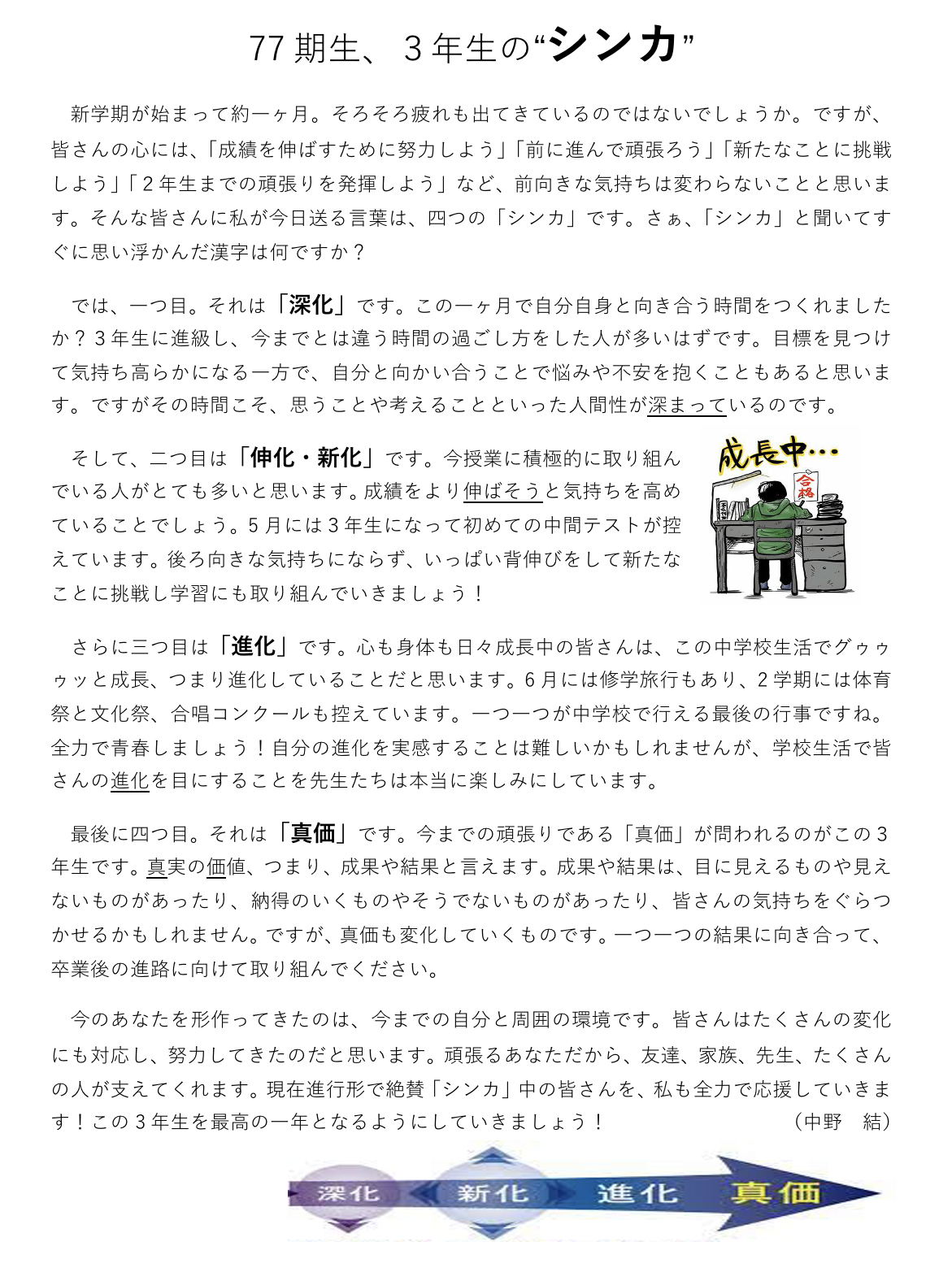 ――――――――――――――――　キ　リ　ト　リ　―――――――――――――――返信欄　　　　　　　３年（　　）組　お名前（　　　　　　　　　　　　　　）　５月号日にち曜日予定行事給食1月朝活なし ST・月２３４家庭訪問２日目×2火朝活なし 火１２５＋認証式家庭訪問３日目×3水憲法記念日憲法記念日憲法記念日4木みどりの日みどりの日みどりの日5金こどもの日こどもの日こどもの日6土7日8月ST・月１２３４・月６専門委員会  ○9火火１２３４５６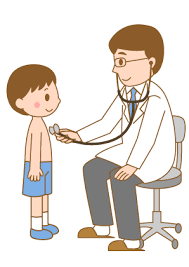 内科健診１・２組：男女 ３組：女子〇10水水１２３４５６内科健診４・５組：男女 ３組：男子〇11木木１２３４５６テスト１週間前〇12金木６・金２３４５６〇13土14日15月月１２３４・火６・月６眼科健診 ※抽出生徒のみ   ○16火火１２３４５６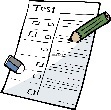 内科健診６・７組：男女　検尿二次 ○17水水１２３４５６ ○18木中間テスト１日目　数・社・英 ×19金中間テスト２日目　国・理 ×20土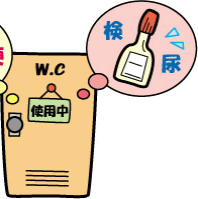 21日22月月１２３４・木６・月６  ○23火火１２３４５６○24水水１２３４５６○25木木１２３４５６歯科健診○26金金２３４５・総合・避難訓練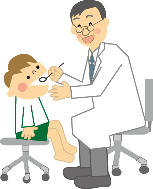 ○27土28日29月月１２３４・木２・月６  ○30火火１２３４５６○31水水１２３４５６○